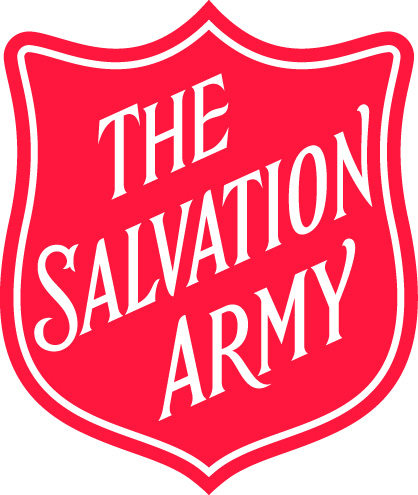 RISK ASSESSMENT FOR GET OWT! (OUTSIDE WITH TODDLERS) Typical activities include:Free play, allowing children to play around the area, under supervision of parent/carer, although not always within the designated space.Engaging with nature through different learning activities, eg nature hunts, creating art work using natural materials. Travelling (walking, running, cycling) through an area.When it is safe to do so and government advice allows: story time, group activities, simple games and singing. ADD ANY OTHER TYPICAL ACTIVITIES HERE Description of area: PLEASE INSERT AN ACURATE DESCRIPTION OF YOUR CHOSEN AREAGeneral safety advice: Clothing: Long trousers and long sleeves, warm clothing in cold weather, waterproof clothing in wet weather. Gloves to be worn when collecting rubbish and clearing the area of debris. Encourage parents to bring spare clothing for emergencies. Communications: Mobile phone and walkie-talkies to be used by team. First Aid: Full first-aid kit to be taken and present throughout the activity. Food and Drink: Wash hands / use wipes / antibacterial gel before eating. Children to sit for eating and drinking and encourage parents to take snack and drinks for activity. Safety advice for children: Remind children and parents of safety measures for playing outside. Safety advice for team members: Staff to discuss any worries relating to the activity before each session and ensure all safety measures are in place. Must consider weather, environment, state of site etc.Completed by:

……………………………………………………………………….Signature:

……………………………………………………………………….

Date:

……………………………………………………………………….

To be reviewed: 

……………………………………………………………………….HAZARDWHO MIGHT BE HARMEDEXISTING CONTROL AND ACTIONS REQUIREDFURTHER ACTION AND CONTROL WHO IS RESPONSIBLE? AND WHEN?Illness from the transmission of COVID-19All (children/adults/team)Display clear reminders of govt. advice and communicate this both visually and verbally. Ensure that social distancing is implemented and enforced. Parents encouraged to bring own snacks and drinks. Use disposable cups and wrapped biscuits for those without drinks and snacks.Antibacterial wipes and hand sanitiser readily available. Activity packs to be made a minimum of 72 hours in advance of activity to reducethe risk of infectious virus on any contaminated surfaces. Ensure that there is a supply of sanitiser and antibacterial wipes present. Regularly consult government guidelines and make alterations accordingly. Communicate necessary rules/guidelines with participants regularly.FILL IN RELEVANT DETAILS IN THIS COLUMNStinging from nettles and brambles etcAll (children/adults/team) Make children aware, clear pathways and main space. Children to wear long trousers.Apply necessary first aid to stings.Trips and falls from tree roots and stumps All (children/adults/team)Inform all to take care in wooded area and clear walkways of larger roots where possible.Apply necessary first aid for injuries from falls and trips.Hitting from sticksChildrenInform children and parents of rules – no hitting.Contamination from faeces All(children/adults/team)Check area before activity, remove and discard safely if found. Continuously examine area and ask dog owners to pick up faeces. Cuts and injuries from debris and rubbishAll(children/adults/team)Check and clear the area of rubbish before activity. Ask children not to pick up rubbish, inform an adult if they find something, adult to remove it safely.Continuously examine area and remind people to make use of bins.Stings from bees, wasps, etc.All(children/adults/team)Check area for nests, avoid contact, and always have first aider on site. Apply necessary first aid and call 999 in severe cases.Lost children (escaping boundary)ChildrenFamilies informed of boundaries and parents to supervise children at all times.Team members to keep alert.Inclement weather (such as high wind, snow and ice) leading to possible injury or harm.Too hot – risk of sunburn, heat and exhaustion. Too cold – hypothermia. Too wet – hypothermia.All(children/adults/team)Team to be aware of current and forecast weather, and judgment made as to the effect on the location. Brief participants and staff on appropriate clothing, footwear, dependent upon weather conditions.Participants to use sun cream and wear sun hats. Provide temporary shade or rain cover. Continuously consider the weather and effect on activity and participants. In the event of severe weather stop session and move indoors.Attacks from dangerous dogs and other animals All(children/adults/team)Participants advised to stand still if approached by dog and the team to remain vigilant. Apply necessary first aid in the event of an incident and report dog.Poisoning from fungi and/or berriesChildrenInform all children not to pick or eat berries, plants or fungi. Participants taught to recognise and avoid potentially dangerous common plants, eg, stinging nettles.Supervise closely children within the group who are known to put things in their mouths.Lifting and carrying while setting up activity. Risk of back injury and muscle strain injury.Team members Team members taught appropriate lifting and carrying techniques, leader to model, prior to activity. Encourage team members to work together.Consider appropriate routes that avoid obstructions and discuss spatial awareness especially prior to carrying longer materials.Injury from needles & drug paraphernaliaAll(children/adults/team)Check area before activity, remove and discard safely if found. Contact local authorities to remove harmful items. Area to be closed off until items removed. Injury from inappropriate use of equipment (eg, scissors)Children Child-safety equipment to be used and participants supervised at all times. ADD EXTRA ROWS TO THIS DOCUMENT TO INCLUDE ANY ADDITIONAL RISKS FILL IN DETAILS HERE FILL IN DETAILS HERE FILL IN DETAILS HEREFILL IN DETAILS HERE 